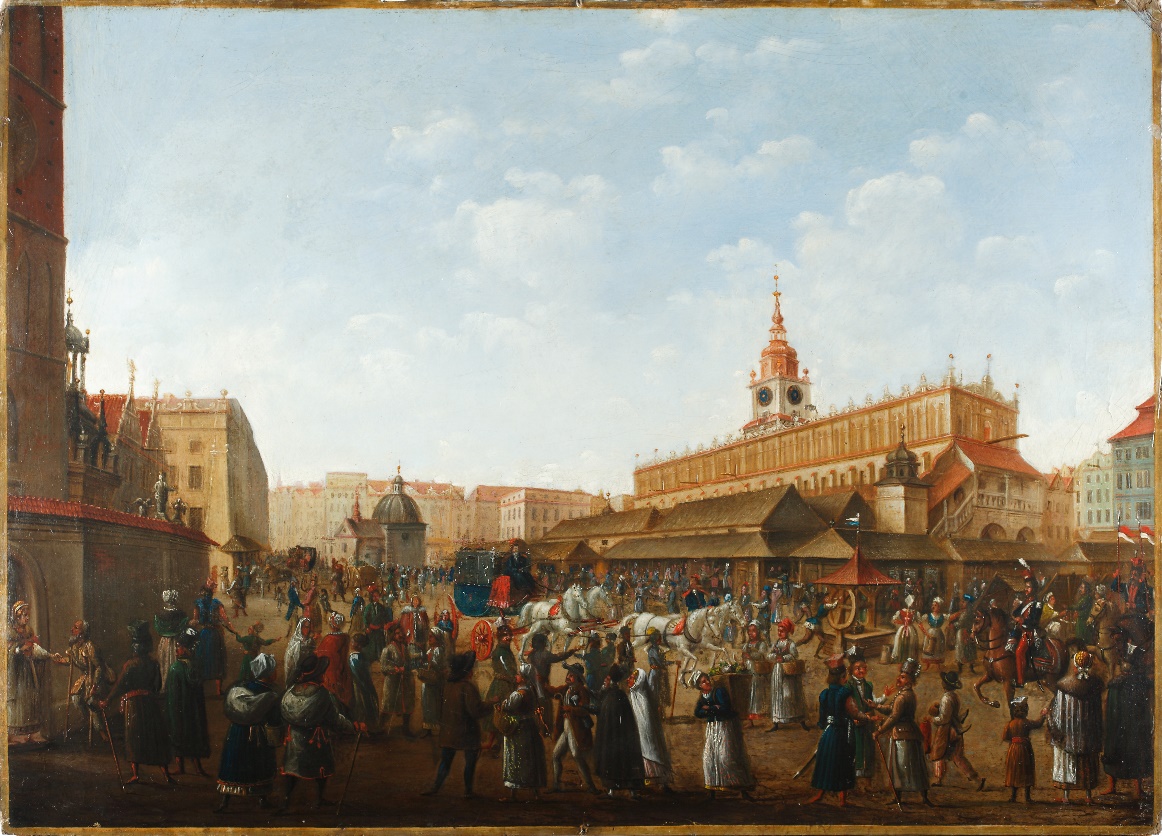 Tytuł: 			Widok wschodniej połowy Rynku GłównegoAutor: 			Teodor Baltazar StachowiczCzas powstania: 	XIX wiekMiejsce powstania: 	KrakówTechnika: 			olej na tekturzeW zbiorach: 		Muzeum KrakowaTo jest obraz Teodora Baltazara Stachowicza.Powstał bardzo dawno temu.Na tym obrazie jest pogodny poranek. Na Rynku widać wielu ludzi. To są mieszkańcy Krakowa. Spacerują, rozmawiają ze sobą i robią zakupy. Ubrani są w kolorowe stroje z dawnych czasów. Dziś już nikt nie nosi takich strojów.Przez środek Rynku przejeżdża kareta. Ciągną ją cztery białe konie. Dawniej nie było samochodów i ludzie jeździli w karetach. Ten obraz pokazuje jak wyglądał krakowski Rynek bardzo dawno temu.Widać na nim budynki które możesz zobaczyć w Krakowie także dziś.Jest tam fragment ściany kościoła Mariackiego.Widzisz go z lewej strony obrazu.To ta brązowa ściana do nieba.Na wprost za ludźmi stoi kościół świętego Wojciecha.To ten mały, jasny budynek z okrągłym dachem.Ten długi żółty budynek po prawej stronie to Sukiennice.Nad Sukiennicami widać wieżę ratuszową z zegarem. Są też kamienice, czyli duże domy wokół rynku.W tych kamieniach mieszkali ludzie. Niektórych budynków z tego obrazu nie ma już na Rynku w Krakowie.Nie ma już kramów wokół Sukiennic. Kramy to budki, w których dawniej można było kupić jedzenie lub ubranie. Autorzy tekstów: Anna Kandzior- Zug, Anna Jeżowska-Siwek.Korekta tekstów: Katarzyna Bury, Elżbieta Lang i Witold Turdza. Teksty napisano w Muzeum Krakowa w 2021 roku.Ten tekst dofinansowano ze środków Ministra Kultury, Dziedzictwa Narodowego 
i Sportu pochodzących z Funduszu Promocji Kultury.Minister przekazał Muzeum Krakowa pieniądze, żeby zapłacić autorom tekstu.